Różowy dywan dla dziewczynki, czyli jak urządzić pokój córki?Przed Tobą zadanie urządzenia przytulnego i stylowego pokoju córki? Sprawdź co powinno się w takim wnętrzu znaleźć i dlaczego warto wybrać <strong>różowy dywan dla dziewczynki</strong>! PodpowiadamyUroczy różowy dywan dla dziewczynkiDziewczęcy pokój powinien być przede wszystkim przytulny i funkcjonalny. Jak w prosty sposób stworzyć taką aranżację? Podpowiadamy!Jak stylowo urządzić pokój dla córki?Pokój dziewczynki już na pierwszy rzut oka powinien sprawiać wrażenie bajkowego. Duża ilość poduszek, miękkie kocyki, urocze dekoracje. Warto w takim wnętrzu zadbać o każdy najmniejszy detal. Dobrze dobrane mebelki i dekoracje stworzą spójną, funkcjonalną, ale i stylową całość. Doskonale sprawdzą się tam na przykład białe, rzeźbione meble, które staną się świetnym tłem dla kolorowych, np. pastelowych tekstyliów. Na ścianach możemy powiesić urocze obrazy lub plakaty, a na podłogę położyć różowy, dziewczęcy dywan.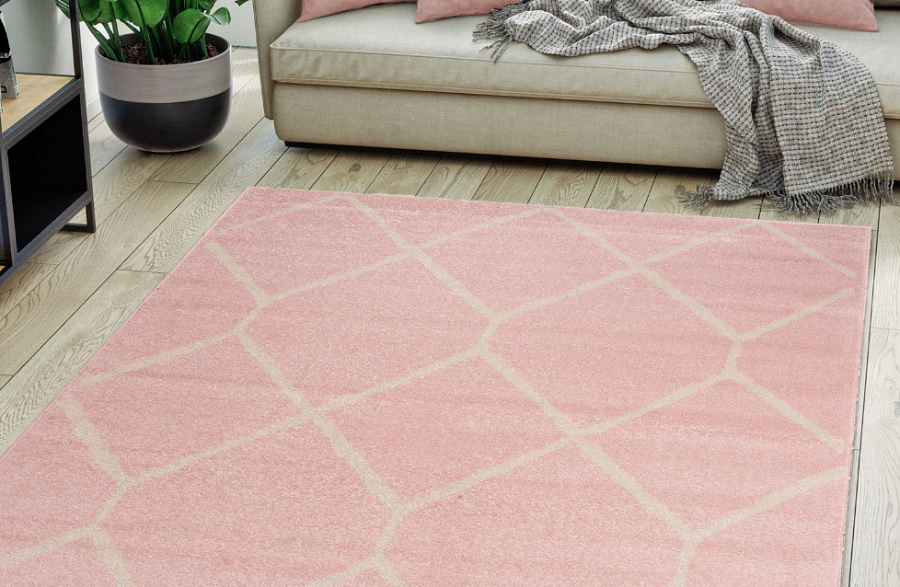 Jak wybrać różowy dywan dla dziewczynki?Czym kierować się wybierając różowy dywan dla dziewczynki? Przede wszystkim jego rozmiarem i materiałem. Wymiary dywanu powinny być dopasowane oczywiście do wielkości pokoju, natomiast materiał powinien być miękki i przyjemny w dotyku. Decydując się na konkretny odcień różu, może kierować się gustem dziecka, bądź dopasować go do reszty dodatków we wnętrzu.